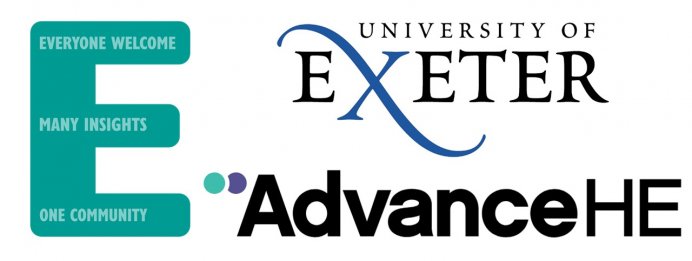 Exeter Diversity Champions ProgrammeApplication Form 2019-20
Please make sure you have read the full web information before submitting your application. Applications need to be approved by your Line Manager prior to being submitted. DEADLINE FOR SUBMISSION FRIDAY 31st JANUARY 2020Please return this form to peopledevelopment@exeter.ac.ukDELEGATE AGREEMENT 	I confirm that I am able to attend the full programme of training. My College/Professional Service has agreed to fully fund the place.  	I agree to provide a minimum of 15 hours and up to a maximum of 20 hours of preparation and training delivery in the 18 months following successful completion of this training course.  This will consist of at least one workshop per term of 1.5 hours, plus preparation time.  This to be delivered in your area of work. 	I understand that if I do not complete either the training course or a minimum of 15 hours training preparation and delivery in the 18 months following successful completion of the training course, without good reason, I will need to refund the full cost of the training (£1,000).LINE MANAGER AGREEMENT 	I support this application and agree to release the delegate for a minimum of 15 hours and up to a maximum of 20 hours of training delivery in the 18 months following successful completion of this training course. PRIVACY NOTICEThe information you provide will be used in line with the University of Exeter Staff Privacy Notice (http://www.exeter.ac.uk/privacy/staff/) for the purpose of maintaining the University of Exeter Diversity Champions list and training you deliver.NameEmail AddressCollege /Professional ServiceJob TitlePlease share with us something about your identity and why you think identity is important.Why would you like to take part in this programme?Please describe any previous training experience, in particular any involvement in tackling EDI topics.Supporting statement to be completed by your Line Manager.Delegate signatureDate:Line Manager SignatureDate:Funding approved by (insert approver’s name)Date:Departmental Cost Code (required in case of non-completion)